Афганистан болит в моей душе…В МБОУ Новоивановской СОШ стартовал месячник оборонно-массовой работы. В этом году он проходит под  девизом «Афганистан болит в моей душе…». Запланировано множество интересных мероприятий , посвящённых 30-летию вывода войск из Афганистана.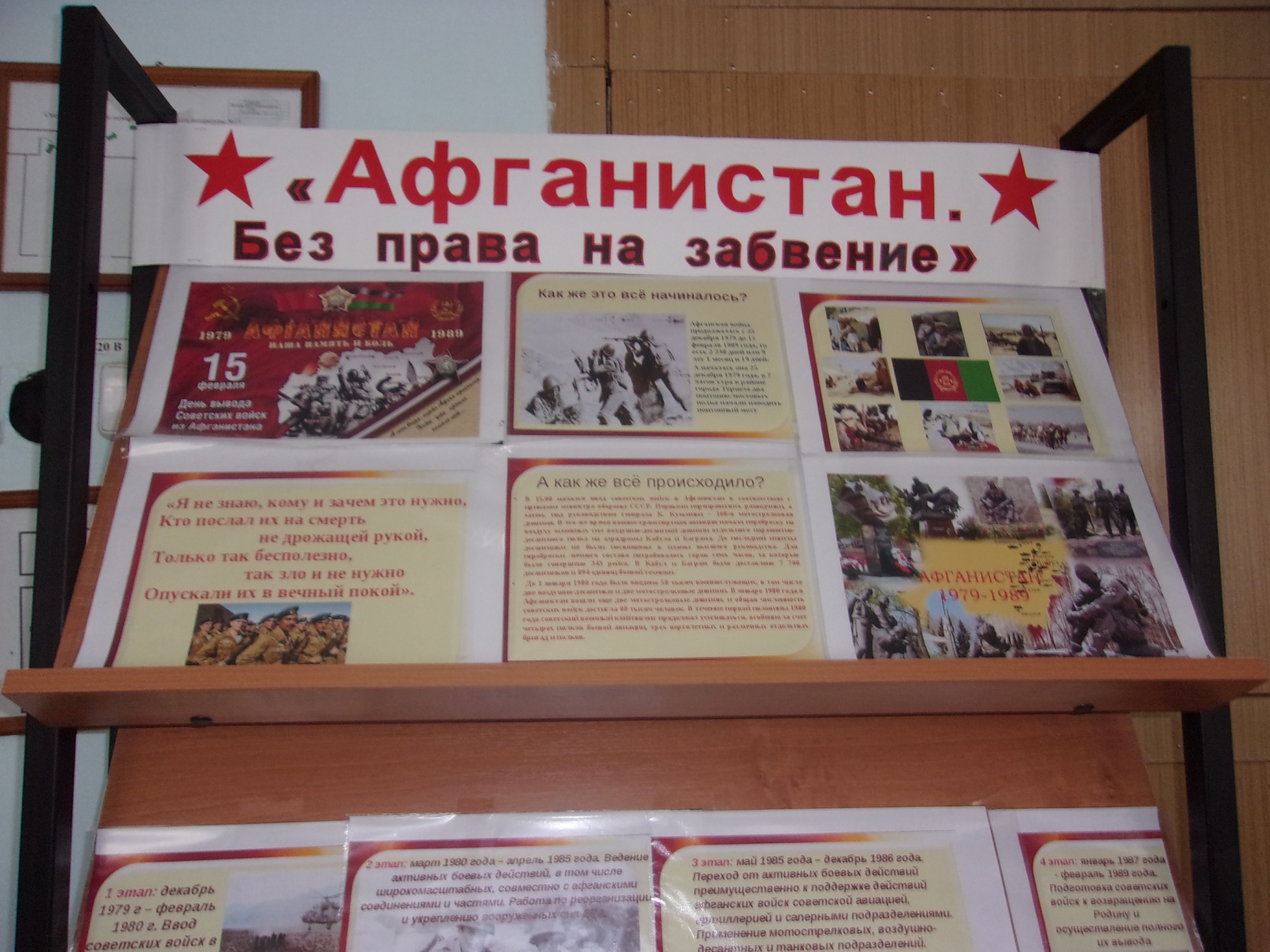 21 января в школе прошёл конкурс чтецов «Афганистан. Без права на забвение…». Конкурс объединил всех ребят школы. И исполнители , и слушатели прониклись  горем матерей, болью воевавших солдат, гордостью за свою страну. Очень проникновенно звучали стихотворения, прочитанные учащимися начальных классов:  Головань А., Раджабовой А, Скоробогатой О.(1 кл.), Исоевой М. (2кл.), Исоевой Ш.,Каримова Н (3 кл) , Васильевой Е., Гаджиева Ю., Матвиенко А., Раджабовой К., Фисенко А. (4 кл.)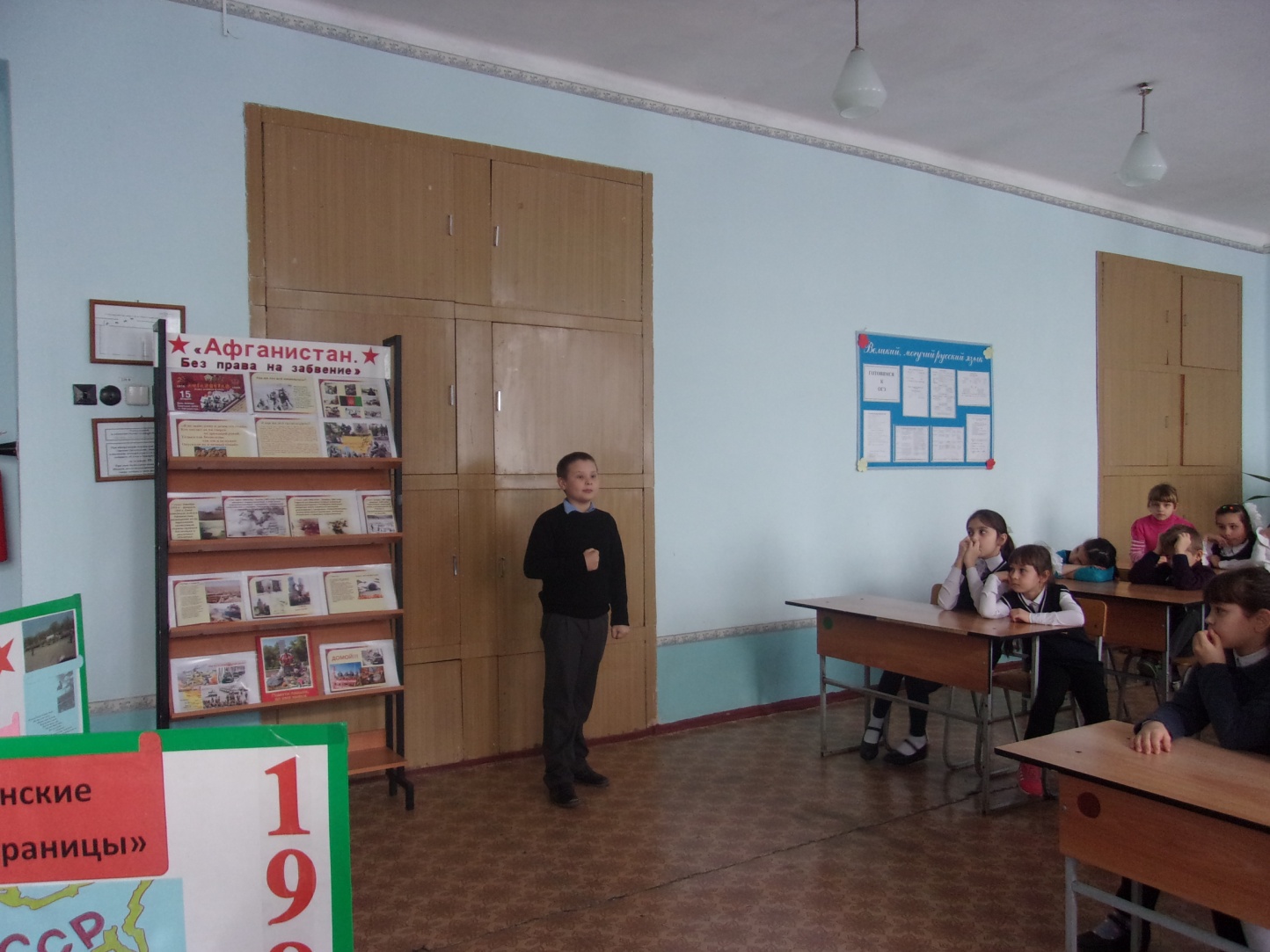 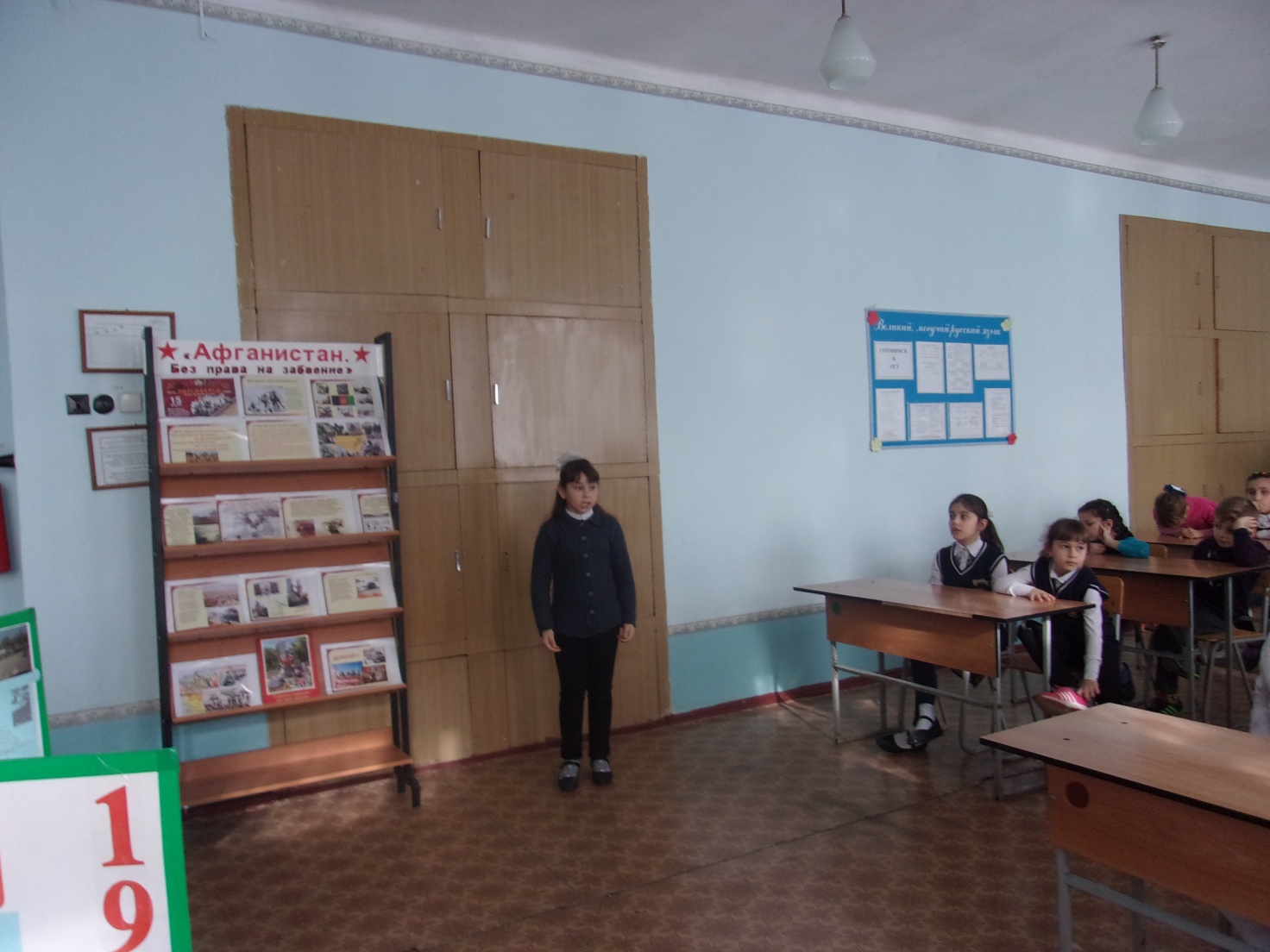 Не оставили никого равнодушными и чтецы из средней возрастной группы: Боклогова А. (5кл);Долгашева В., Каримова В., Кривощекова К.( 6кл.); Земсков А., Криштофоренко Д., Шахбанова Д., Эминова Э.(7кл.). Чтецы средней возрастной группы.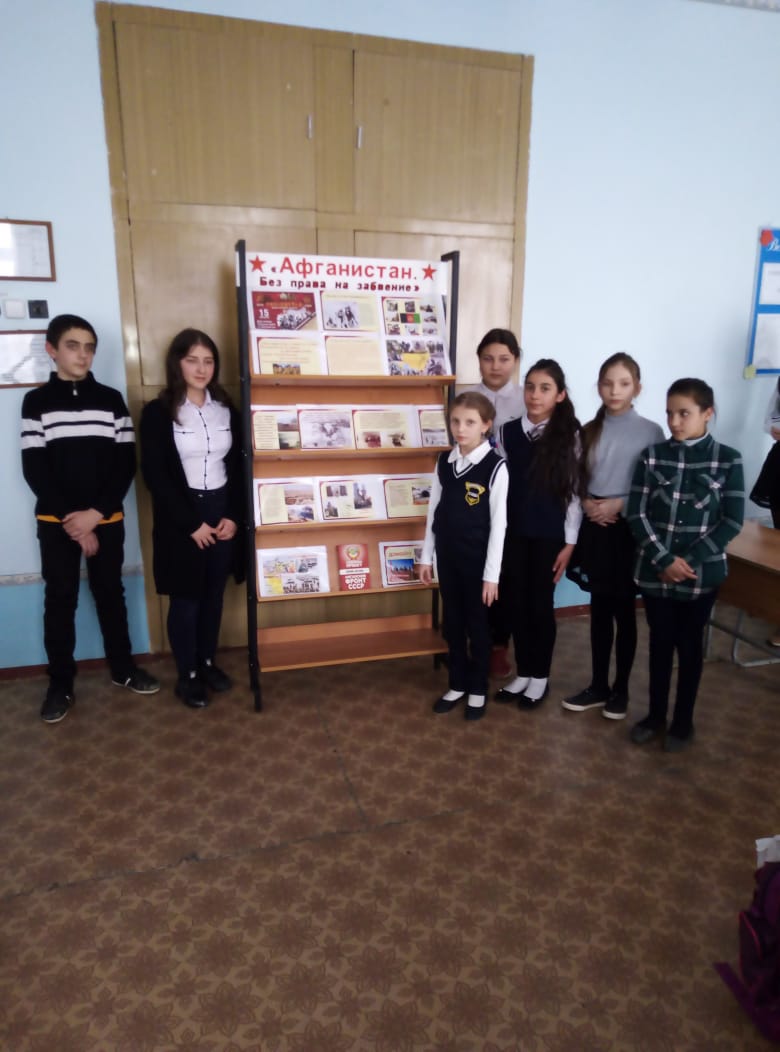 Прекрасно, эмоционально, даже артистично выступили представители старших классов. Это Шестернев А. из 8 кл.;  Игнатченко В., Кушнир Т., Эминова А. из 9кл; Бессмельцев В., Кривощекова В., Силенко Т., Фисенко В. из 10 кл.; Исаева Х., Липинский Д., Моргунова Д., Пивоварова К. из 11 кл.Чтецы старшей возрастной группы.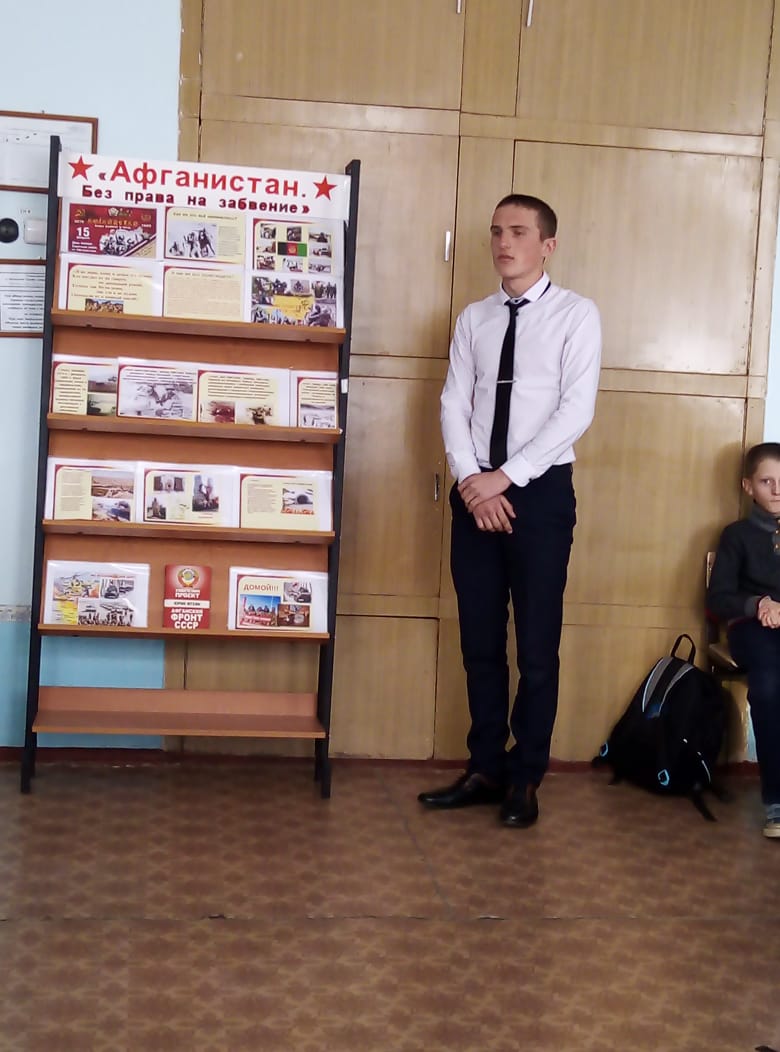 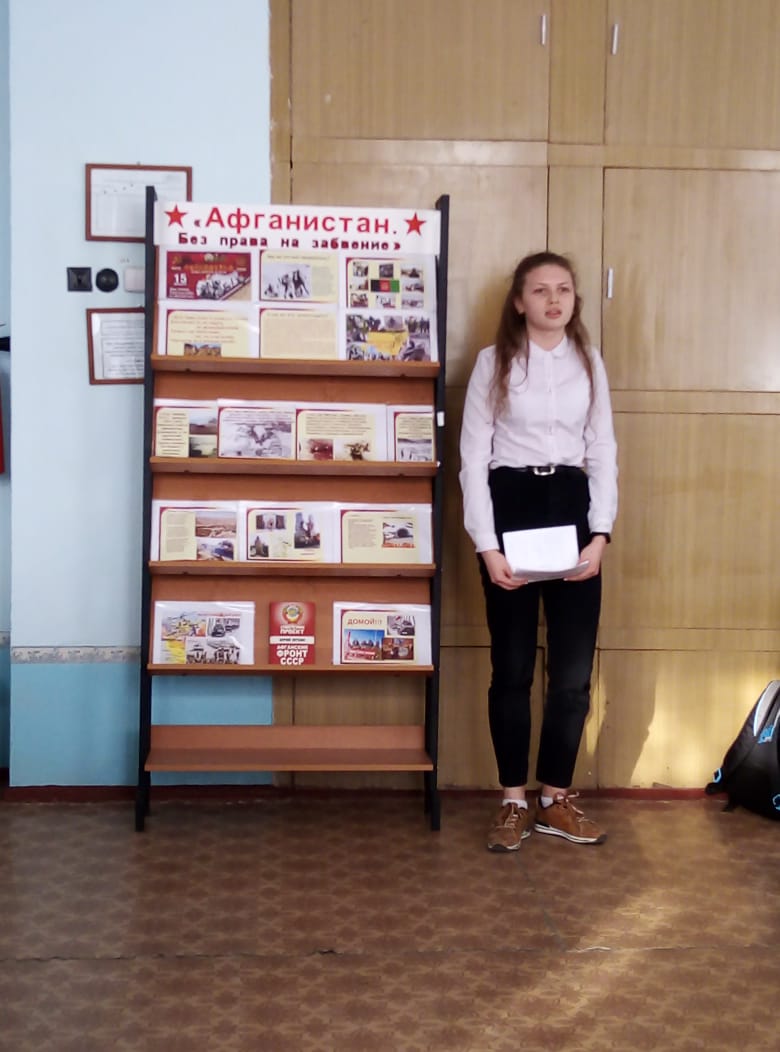 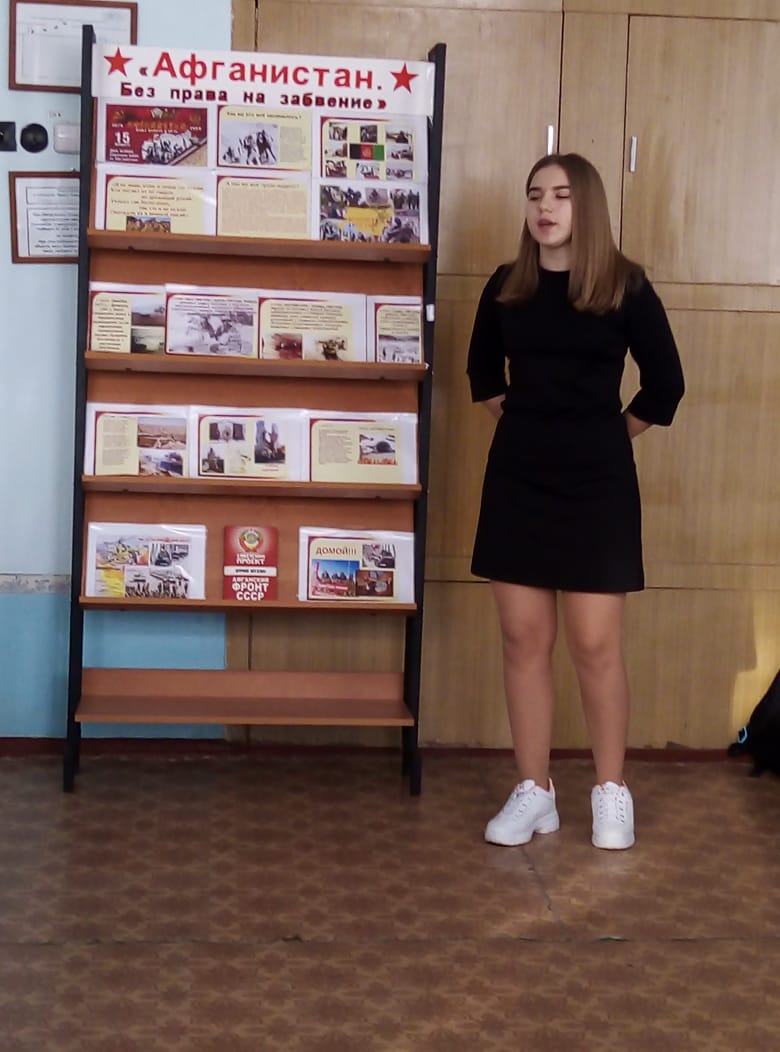 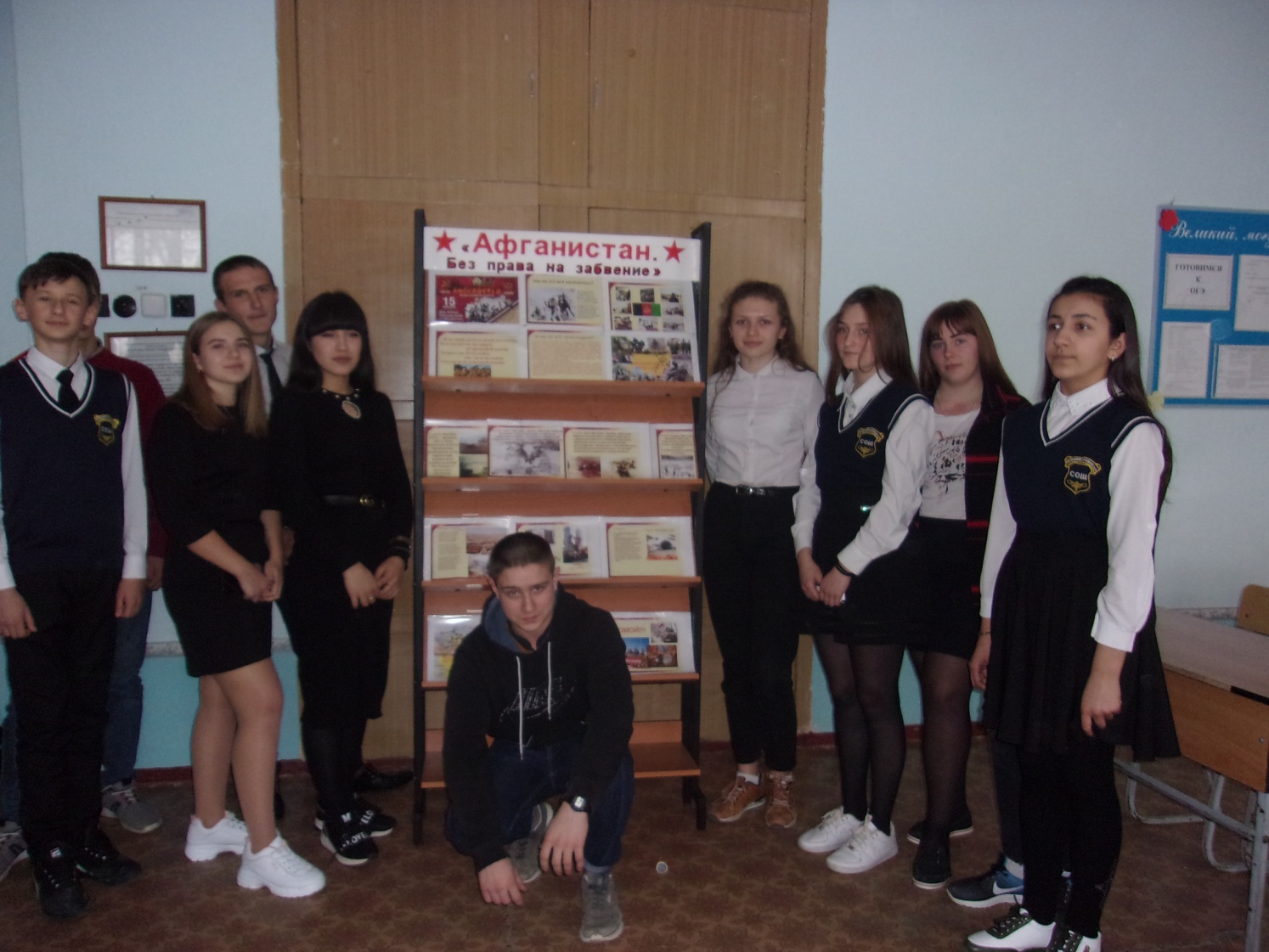 Компетентное жюри определило победителей каждой возрастной группы. Ими стали: в младшей возрастной группе- Васильева Е., Раджабова К., Фисенко А. (4 кл.); в средней возрастной группе- Эминова Э.; в старшей возрастной группе- Шестернев А., Исаева Х., Моргунова Д.Победителем конкурса на школьном этапе стала Игнатченко В., которая и будет представлять нашу школу на муниципальном этапе конкурса.Большое спасибо всем участникам конкурса за их неравнодушие, за душевное тепло и за память о той страшной войне. Спасибо всем учителям, которые помогли конкурсантам  подготовиться: Меняйло Т.А.- 1 кл.; Божко Т.В.-2 кл.; Беликовой Л.И.-3 кл.; Кислюк Л.Н.-4 кл.; учителям русского языка и литературы – Горбатенко Т.С., Силенко А.М., Сусловой  В.В.Члены кружка «Юный журналист» Кривощекова В., Силенко Т.Руководитель кружка Силенко А.М. 